INFORMACION PRESUPUESTARIA POR DEPENDENCIA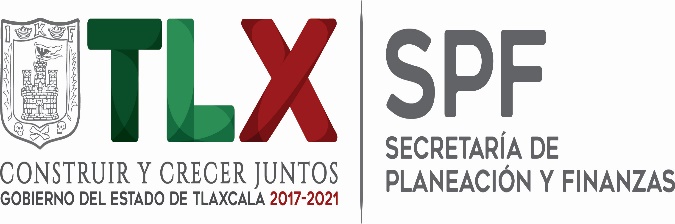 DEPENDENCIA O ENTIDAD: DEPENDENCIA O ENTIDAD: 69 CASA DE LAS ARTESANIAS DE TLAXCALA69 CASA DE LAS ARTESANIAS DE TLAXCALA69 CASA DE LAS ARTESANIAS DE TLAXCALA69 CASA DE LAS ARTESANIAS DE TLAXCALAPARTIDACONCEPTOAPROBADOMODIFICADODEVENGADOEJERCIDOPRIMER TRIMESTRESEGUNDO TRIMESTRE1000SERVICIOS PERSONALES1211HONORARIOS ASIMILABLES A SALARIOS3,771,373.003,732,518.911,846,832.911,846,832.91895,265.16951,567.751212ADICIONES A LOS HONORARIOS ASIMILABLES A SALARIOS942,941.00904,273.47351,101.47351,101.4781,626.04269,475.43TOTAL 1000  SERVICIOS PERSONALES TOTAL 1000  SERVICIOS PERSONALES 4,714,314.004,636,792.382,197,934.382,197,934.38976,891.201,221,043.182000MATERIALES Y SUMINISTROS2111MATERIALES, ÚTILES Y EQUIPOS MENORES DE OFICINA91,000.0092,903.4562,208.3662,208.360.0062,208.362121MATERIALES Y ÚTILES DE IMPRESIÓN Y REPRODUCCIÓN16,000.0015,664.007,664.007,664.000.007,664.002141MATERIALES, ÚTILES Y EQUIPOS MENORES DE TECNOLOGÍAS DE LA INFORMACIÓN Y COMUNICACIONES97,000.00109,597.8820,973.1820,973.180.0020,973.182151MATERIAL IMPRESO E INFORMACIÓN DIGITAL5,000.002,500.000.000.000.000.002161MATERIAL DE LIMPIEZA76,000.0075,953.4243,934.0143,934.010.0043,934.012211PRODUCTOS ALIMENTICIOS PARA PERSONAS75,000.0069,921.4839,921.4839,921.480.0039,921.482381MERCANCÍAS ADQUIRIDAS PARA SU COMERCIALIZACIÓN561,000.00357,000.009,488.809,488.800.009,488.802441MADERA Y PRODUCTOS DE MADERA0.003,190.000.000.000.000.002451VIDRIO Y PRODUCTOS DE VIDRIO0.002,900.000.000.000.000.002461MATERIAL ELÉCTRICO Y ELECTRÓNICO51,000.0050,699.7429,281.9329,281.930.0029,281.932491OTROS MATERIALES Y ARTÍCULOS DE CONSTRUCCIÓN Y REPARACIÓN0.0013,820.256,644.496,644.490.006,644.492531MEDICINAS Y PRODUCTOS FARMACÉUTICOS8,346.008,200.884,854.884,854.880.004,854.882611COMBUSTIBLES, LUBRICANTES Y ADITIVOS384,000.00444,000.00154,861.41154,861.4190,000.0064,861.412711VESTUARIO Y UNIFORMES40,000.0039,997.8139,997.8139,997.810.0039,997.812741PRODUCTOS TEXTILES0.001,740.000.000.000.000.002911HERRAMIENTAS MENORES30,000.0037,102.2719,465.3519,465.350.0019,465.352941REFACCIONES Y ACCESORIOS MENORES DE EQUIPO DE CÓMPUTO Y TECNOLOGÍAS DE LA INFORMACIÓN9,000.008,096.185,096.185,096.180.005,096.182961REFACCIONES Y ACCESORIOS MENORES DE EQUIPO DE TRANSPORTE122,100.00124,301.7060,201.6060,201.600.0060,201.602991REFACCIONES Y OTROS ACCESORIOS MENORES DE OTROS BIENES MUEBLES0.003,398.523,398.523,398.520.003,398.52TOTAL 2000 MATERIALES Y SUMINISTROSTOTAL 2000 MATERIALES Y SUMINISTROS1,565,446.001,460,987.58507,992.00507,992.0090,000.00417,992.003000SERVICIOS GENERALES3111ENERGÍA ELÉCTRICA95,556.0095,556.0034,147.0034,147.0016,221.0017,926.003131AGUA59,652.0059,652.000.000.000.000.003141TELEFONÍA TRADICIONAL60,000.0060,000.0013,788.0013,788.006,894.016,893.993291OTROS ARRENDAMIENTOS731,100.00657,964.40181,888.00181,888.000.00181,888.003361SERVICIOS DE APOYO ADMINISTRATIVO, TRADUCCIÓN, FOTOCOPIADO E IMPRESIÓN117,000.00114,486.7569,486.7569,486.750.0069,486.753451SEGURO DE BIENES PATRIMONIALES68,000.0070,746.470.000.000.000.003461ALMACENAJE, ENVASE Y EMBALAJE34,000.0032,197.7420,197.7420,197.740.0020,197.743481COMISIONES POR VENTAS2,040.002,353.20783.00783.00469.80313.203511CONSERVACIÓN Y MANTENIMIENTO MENOR DE INMUEBLES114,000.00120,448.9282,448.9282,448.920.0082,448.923521INSTALACIÓN, REPARACIÓN Y MANTENIMIENTO DE MOBILIARIO Y EQUIPO DE ADMINISTRACIÓN, EDUCACIONAL Y RECREATIVO15,000.009,194.000.000.000.000.003531INSTALACIÓN, REPARACIÓN Y MANTENIMIENTO DE EQUIPO DE CÓMPUTO Y TECNOLOGÍA DE LA INFORMACIÓN0.0010,324.0010,324.0010,324.000.0010,324.003551REPARACIÓN Y MANTENIMIENTO DE EQUIPO DE TRANSPORTE145,090.00142,888.3029,104.7929,104.790.0029,104.793591SERVICIOS DE JARDINERÍA Y FUMIGACIÓN48,000.0048,000.0031,998.9831,998.980.0031,998.983721PASAJES TERRESTRES30,000.0018,000.000.000.000.000.003751VIÁTICOS EN EL PAÍS60,000.0045,000.000.000.000.000.003811GASTOS DE CEREMONIAL98,999.0066,877.100.000.000.000.003821GASTOS DE ORDEN SOCIAL Y CULTURAL477,000.00428,734.8069,090.9969,090.990.0069,090.993841EXPOSICIONES147,000.00141,520.0054,520.0054,520.000.0054,520.003921IMPUESTOS Y DERECHOS7,500.007,500.001,344.001,344.000.001,344.003981IMPUESTOS SOBRE NOMINAS Y OTROS QUE SE DERIVEN DE UNA RELACIÓN LABORAL125,760.00125,760.0034,011.0034,011.0011,916.0022,095.00TOTAL 3000  SERVICIOS GENERALESTOTAL 3000  SERVICIOS GENERALES2,435,697.002,257,203.68633,133.17633,133.1735,500.81597,632.364000TRANSFERENCIAS, ASIGNACIONES, SUBSIDIOS Y OTRAS AYUDAS4111ASIGNACIONES PRESUPUESTARIAS AL PODER EJECUTIVO1,700,000.001,867,950.001,867,950.001,867,950.001,867,950.000.004311SUBSIDIOS A LA PRODUCCIÓN666,000.00600,000.000.000.000.000.004421BECAS Y OTRAS AYUDAS PARA PROGRAMAS DE CAPACITACIÓN510,000.00340,000.000.000.000.000.00TOTAL 4000 TRANSFERENCIAS, ASIGNACIONES, SUBSIDIOS Y OTRAS AYUDASTOTAL 4000 TRANSFERENCIAS, ASIGNACIONES, SUBSIDIOS Y OTRAS AYUDAS2,876,000.002,807,950.001,867,950.001,867,950.001,867,950.000.005000BIENES MUEBLES, INMUEBLES E INTANGIBLES 5411VEHÍCULOS Y EQUIPO TERRESTRE0.00284,900.00284,900.00284,900.000.00284,900.00TOTAL 5000 BIENES MUEBLES, INMUEBLES E INTANGIBLES TOTAL 5000 BIENES MUEBLES, INMUEBLES E INTANGIBLES 0.00284,900.00284,900.00284,900.000.00284,900.00TOTAL CASA DE LAS ARTESANIAS DE TLAXCALATOTAL CASA DE LAS ARTESANIAS DE TLAXCALA11,591,457.0011,447,833.645,491,909.555,491,909.552,970,342.012,521,567.54